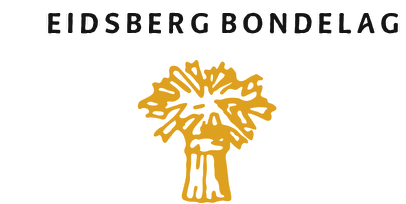 Saksliste årsmøte i Eidsberg Bondelag 25.10.2019Sak 1.		Godkjenning av innkalling Sak 2.		Godkjenne dagsordenSak 3.		Valg av møtesekretærSak 4.		Valg av to til å undertegne protokollenSak 5.		Årsmelding for 2019Sak 6.		Regnskap for 2019Sak 7.		Arbeidsplan for 2020Sak 8.		Innkomne sakerSak 9.		Valg i henhold til loveneSak 10.	Valg av utsendinger til årsmøtet i Østfold BondelagSak 11.	Godtgjørelse til dekning av utgifter for tillitsvalgteEidsberg, 25.10.2018For styret i Eidsberg Bondelag,Erlend SkårerLeder